ФЕДЕРАЛЬНОЕ ГОСУДАРСТВЕННОЕ БЮДЖЕТНОЕ ПРОФЕССИОНАЛЬНОЕ ОБРАЗОВАТЕЛЬНОЕ УЧРЕЖДЕНИЕ       «ЭЛЕКТРОСТАЛЬСКИЙ МЕДИЦИНСКИЙ КОЛЛЕДЖ ФЕДЕРАЛЬНОГО МЕДИКО-БИОЛОГИЧЕСКОГО АГЕНТСТВА»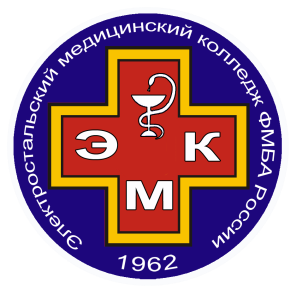 КУРСОВАЯ РАБОТАпо дисциплине/МДК________________________________________Специальность: 34.02.01 Сестринское дело (базовый уровень)/          31.02.05 Стоматология ортопедическая (базовый уровень) Тема «______________________________»Выполнил:____________________ (ФИО) Студент(ка) группы___________________ Руководитель:_________________ (ФИО) г. Электросталь, 202  год